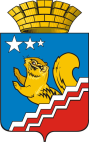 АДМИНИСТРАЦИЯ ВОЛЧАНСКОГО ГОРОДСКОГО ОКРУГАПРОТОКОлзаседания муниципального совета по делам инвалидов Волчанского городского округа09.07.2021г.                                                                                                                     № 2Зал заседания администрации Волчанского городского округа Председатель: Бородулина И.В. - заместитель главы администрации Волчанского городского округа по социальным вопросам.Секретарь:  Михайлова А.В. – старший инспектор  организационного отдела администрации Волчанского городского округа.Присутствовали: Анисимов С.В.- директор ДЮСШ, Халилова Р.Р. - ГБУЗ СО «Волчанская городская больница», Рябова Д.А.– инспектор отдела образования, Батуева Н.А. –МАУК «КДЦ»,  Горбунова С.М. – директор КЦСОН  г. Волчанска, Напольских Н.В. - «Управление социальной политики по г. Волчанску», Косинская С.И.- председатель общества инвалидов, Зюзева – председатель общества слепых, члены общества инвалидов, Косинцев В.В.- председатель общественной палаты, Шевелева А.С. – корреспондент «Волчанские вести». О выполнении протокола от  № 1СЛУШАЛИ:Бородулину И.В.РЕШИЛИ: Информацию принять к сведению.О реализации плана мероприятий «Дорожная карта» по повышению значений показателей доступности для инвалидов объектов и услуг в муниципальном образовании  Волчанского городского округа до 2024 года»СЛУШАЛИ:Бородулину И.В.: О «Дорожной карте» (план мероприятий) по повышению значений показателей доступности инвалидов, объектов и услуг в Волчанском городском округе до 2024 года:Первый пункт это мероприятия по этапному повышению значения показателей доступности предоставляемых инвалидом услуг с учетом оказание им помощи пользование объектами, услугами и в этот пункт вошли направления как: - курсовая подготовка; -оказание методической помощи негосударственным организациям, предоставляющим услуги населению;- мероприятие по размещению информации  по  доступности инвалидов на официальных сайтах;- обеспечение доступности для инвалидов нарушение зрения (услуг экскурсоводов, гидов на объектах муниципальных учреждений культуры);-информационная методическая сопровождение деятельности подведомственных образовательных организаций по вопросам обеспеченности доступности для инвалидов объектов и услуг в сфере образования;- развитие условий для организаций образование обучающихся  с ограниченными возможностями, совместно с другими обучающимися  по адаптированным программам (если они есть);- мероприятия  по комплектованию библиотечного фонда  в библиотеках литературой изданной специально для инвалидов по зрению;- мероприятия направлено на обеспечение социокультурной реабилитацией и развитие доступной среды жизнедеятельности инвалидов, проводимые учреждениями  культуры;- назначение сотрудников учреждений предоставляющих услуги в сфере физической культуры и порта ответственные за оказание помощи инвалидам преодоление барьеров мешающих пользоваться услугами, включая сопровождение инвалидов по территории объекта. 2. Второй раздел это мероприятия по поэтапному повышению значений показателей,  т.е. здесь улично-дорожная сеть на прилегающей к образовательному учреждению, в том числе инвалидов, пешеходы, тротуары, освещение улично-дорожной сети, пешеходное ограждение,  где это необходимо, наличие горизонтальной дорожной разметки, искусственных неровностей, об устройство остановок маршрутных транспортных средств, наличие по состоянию дорожных знаков «Дети», «Зона действие» и «Светофоры»:- благоустройства Комсомольского парка (еще продолжается благоустройства);- приёмка, эксплуатация социально-инженерной  и транспортной  инфраструктур с требованием доступности  для инвалидов (муниципальная комиссия);- капитальный ремонт автомобильных автодорог, установление опор со светодиодными светильниками;-благоустройство дворов с учетом требованиям лиц с ограниченными способностями;- монтаж пандусов в городе;- стационарная  беспроводная система вызова для инвалидов колясочников.РЕШИЛИ: Секретарю Совета (Михайловой А.В.) направить Дорожную карту муниципальным учреждениям (образование, культура) и всем членам комиссии.Срок:  до 15.08.2021 год  2. Размещать на сайтах организаций информацию о доступной среде для лиц с ограниченными возможностями здоровья, указывать объекты доступности. Срок: ежеквартальноСЛУШАЛИ:Бородулину И.В. - «О создании муниципальной комиссии  по обследованию жилых помещений  инвалидов   и общего имущества, многоквартирных домах,  в которых проживают  инвалиды входящих в восстав  жилищного фонда  и частного жилищного фонда Волчанского городского округ» постановление № 484 от 22.10.2019 года.Комиссия работает. Составляет акты.РЕШИЛИ:Рекомендовать УСП (Напольских Н.В.), ГАУ СО КЦСОН (Горбунова С.М.), Обществу инвалидов (Косинская С.И.), секретарю комиссии (Михайлова А.В.) проработать список инвалидов, проживающих в частном секторе на северной и южной части города.Срок: 3 квартал 2021 года  Отделу ЖКХ и архитектуры (Клементьева Ю.П.) подготовить список семей инвалидов переехавших из ветхого жилья.Срок: 3 квартал 2021 годаОтделу образования (Адельфинская О.В.)  подготовить паспорт доступности по д/с № 4 после капитального ремонта для рассмотрения на комиссии.Срок: 3-4 квартал 2021.3.О деятельности общественной организации инвалидов вВолчанском городском округе.СЛУШАЛИ:Косинская С.И. – участвуем в разных мероприятиях, ездили на встречу с Краснотурьинской организацией инвалидов. Есть необходимость в помещении в южной части города, желательно на 1 этаже.Зюзева А.- на 2021 год у нас всего 6 человек состоит в обществе. РЕШИЛИ: Информацию принять к сведению.Администрации ВГО (Бородулина И.В.) рассмотреть возможность выделения помещения по адресу ул. Кольцевая (бывший молочный магазин). Волчанской городской больнице (Воробьева А.А.) подготовить список  инвалидов по зрению.Срок: 3 квартал 2021 год. 4.Рассмотрение писем окружного и областного уровнейСЛУШАЛИ:Бородулину И.В. РЕШИЛИ:          4.1. Информацию принять к сведению.Председатель                                                                                             И.В. БородулинаСекретарь                                                                                                    А.В. Михайлова